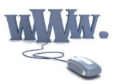 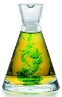 Corrigez les phrases suivantes en utilisant les outils numériques d’aide à la correction que vous avez à votre disposition. Surlignez les erreurs que vous avez corrigées pour ensuite les comparer avec la correction « officielle » de chacune des phrases pour vérifier l’efficacité de ces outils et votre capacité à bien les utiliser. Évidemment, vous remarquerez rapidement que votre cerveau sera tout de même nécessaire pour trouver toutes les erreurs!La lettre de recommandation que nous avons reçue et l’entrevue que nous avons réalisée confirment que cet homme est l’employé qu’il nous faut.Ces bols à fruits vert tendre s’harmonisent bien avec le décor champêtre de cette salle de conférences.En ce qui concerne la publicité, il faut faire preuve de discernement et ne pas croire tout ce qu’on entend.Fatigués, les employés de cette compagnie ont décidé qu’il était temps que leurs conditions de travail changent. Les opérateurs sont déterminés à obtenir un horaire moins chargé et des espaces de travail sécuritaires.Je crois bien que cette femme que j’ai vue passer (  ) est la sœur de ma collègue de travail.À la suite de cette nouvelle, j’ai dû joindre la présidente au poste 3255. Elle a pris la décision de reporter la réunion, qui devait avoir lieu demain, au 8 septembre prochain.Nous vous remercions de bien vouloir nous faire parvenir vos nouvelles coordonnées complètes dès que possible.Les règles de sécurité sont clairement expliquées sur des panneaux rouges.Nous avons quitté la réunion peu de temps avant la fin. Tous les points à l’ordre du jour avaient été discutés.Les candidates au poste de secrétaire ont d’abord été invitées à se présenter au bureau 678 pour une entrevue. Elles ont ensuite passé divers tests pour faire valoir leurs compétences.Nous aimerions que vous nous fassiez parvenir les articles suivants : 14 calculatrices no 1277;50 paquets de feuilles blanches de format lettre;3 paquets de stylos à encre bleue .Cette entreprise attribue annuellement une prime de rendement à ses employés.J’ai lu le roman pour lequel vous avez été honorée. J’ai beaucoup aimé le passage où (ou dans lequel) les détectives attrapent enfin l’homme masqué. J’aime votre écriture, Madame Larocque.Il est important de faire de l’activité physique régulièrement. Hubert, Jasmine et toi faites du ski toutes les semaines.Plutôt que de vous remettre un chèque au montant de 66,95 $, nous vous créditerons ce montant lors de votre prochain achat.Les fraises que nous avons mangées étaient excellentes. Nous avons décidé d’aller en cueillir demain à la ferme Roy, située à 15 minutes de chez nous. Existe-t-il une façon de vérifier rapidement où en sont mes heures de formation, sans avoir à compter tous mes feuilles de présence?Les fleurs orangées que j’ai coupées dans les champs sont encore très belles, puisque je vois à ce qu’elles ne manquent pas d’eau.Demain, la nouvelle publicité sera présentée aux dirigeants de l’entreprise. Karine et Jacques espèrent qu’elle aura (ou ils auront) le succès attendu.Ce fabricant de rubans doit augmenter la production de rubans violets , roses et cramoisis à l’approche de la Saint-Valentin.Au rythme où vont les choses, nous aurons terminé ce projet bien avant la date butoir. Nous devons une fière chandelle à tous nos employés. Ceux-ci ont tous travaillé avec acharnement pour réaliser les tâches qui leur ont été confiées.Au grand bonheur des skieurs, les trente centimètres qu’il a neigé ont permis aux employés motivés de préparer de belles pentes enneigées.De plus, nous avons réalisé que le compte rendu de la dernière réunion était incomplet. C’est pourquoi nous avons demandé au président de lever la séance.L’article dont tu parles a été écrit par le président de la compagnie pour laquelle Jacques et moi travaillons.Le poste que vous m’offrez répond à mes attentes. Vous pouvez me joindre, à l’heure et à la date qui vous conviendront, au 514 887-0987.Raoul pense que ces (ou ses) entreprises pourraient augmenter leurs revenus en achetant quelques espaces publicitaires dans tous les journaux locaux.Non préparée à affronter un tel froid, Zoé s’est gravement gelé les mains. Ses joues et son nez ont aussi été brûlés par le vent et le froid. Les infirmières se sont affairées à soulager sa douleur.D’ici 16 h , apportez-moi les lettres, les notes de service(  )et les rapports que vous avez produits cette semaine.Comme convenu lors de notre conversation téléphonique, nous aurons le plaisir de vous rencontrer lors du congrès du mois de novembre prochain. Nous avons hâte de collaborer avec vous!Que de réactions avons-nous constatées avec l’annonce de cette grande nouvelle! Plusieurs étaient rouge tomate de colère.Marie m’a dit de ne pas tenir compte de cet avis. Je dois plutôt m’en tenir aux règles de disposition que j’ai apprises dans mon cours.Isabelle, Louise, Julie et Jean ont été secourus à temps. Leur embarcation a chaviré et ils ont été projetés, puis emportés par les violents courants. La tempête qu’il a fait ce jour-là restera gravée dans leur mémoire.Il est à noter que les articles de bureau (stylos, feuilles, règles, livres de référence, etc.) (  ) doivent être commandés avant la fin du mois.Nous sommes heureux de faire de nouveau affaire (des affaires ou affaire) avec votre compagnie. En espérant avoir l’occasion de vous servir prochainement, nous vous prions de recevoir (ou autre syntaxe correcte), Monsieur, nos meilleures salutations.La joie que m’ont apportée ces événements est immense. Je ne peux pas retenir mes larmes quand je me remémore ces heureux souvenirs.Justine sera davantage renseignée si elle fait appel au syndicat pour connaitre* ses droits.Les frais d’inscription doivent être payés avant le 4 septembre prochain. Vous trouverez les modalités de paiement sur la feuille rosée qui accompagne cette lettre.Les artistes qu’elle a vus peindre sont très doués. Par contre, les œuvres qu’elle a vu réaliser n’étaient pas à son goût. Elle n’a donc pas acheté de toile lors du vernissage.Ce manuel d’exercices contient quatre 479 pages. Plusieurs pages sont consacrées à la conjugaison et aux participes passés.J’ai le plaisir de de vous faire parvenir les documents exigés par votre patronne. Je vous demande de les signer.Les nouveau-nés, dans leurs vêtements rose pâle et bleu poudre, semblent comblés. Nous avons beaucoup de bonheur à vivre ces instants précieux.Tout le monde pense que la compagnie fermera ses portes prochainement. Quant à moi, je garde espoir.Tristan et Renée n’avaient pas vu leur fille depuis mardi. Ils l’ont donc appelée afin de prendre de ses nouvelles. Ils sont maintenant bien rassurés de lui avoir parlé.S’il avait pu, il serait venu durant les heures d’ouverture. Je le rencontrerai donc à 18 h 30. La semaine prochaine, son horaire lui permettra de prendre un rendez-vous en semaine et durant nos heures normales de travail.Quelle peur ces accidents leur ont causée ! Maintenant, à chaque fois qu’ils ont à prendre la voiture, ils sentent leurs jambes trembler et des sueurs froides envahir leur corps.Cet événement a rassemblé ensemble plus de deux mille personnes provenant des quatre coins du pays.Voici le livre de recettes dont je te parlais hier. Il contient environ quelque (ou environ quelque) cinq cents pages de recettes magnifiquement illustrées.Au cours d’une réunion d’information, Marc-André lira aux employés la lettre de félicitations que le ministre de l’Environnement a fait parvenir à l’entreprise.Ils sont partis sans lui mentionner le lieu où elle devait les rejoindre. Elle ne s’en fait pas; ils reviendront surement* dans quelques minutes.Les trente jours qu’a duré ce projet ont passé si vite que personne ne s’est rendu compte qu’on était déjà le 28 avril.Raoul et toi voyagez à tous les ans. Quelle destination nous conseillez-vous pour nos vacances cet hiver?Les factures, vous auriez dû les classer en fonction de la date. Nous avons besoin de retrouver celles qui ont été émises durant les trois derniers mois. Nous devons envoyer un avis de paiement à chaque client qui n’a pas encore payé.Tous les renseignements sont rassemblés ensemble dans un dépliant publicitaire. N’hésitez pas à vous en procurer un au 1 800 445-3445, poste 43.Marcus sait que c’est en pratiquant encore et encore qu’il réussira enfin à atteindre l’objectif qu’il s’est fixé.Cette année, cette petite entreprise a réussi à générer des millions de dollars de profits.Sous ce soleil brulant*, elles arrêtent un instant et se baignent dans ce lac pour se rafraichir*. Plus tard, elles continueront à marcher vers le chalet.J’ai demandé aux employés de mettre leur tuque et leurs mitaines lorsqu’ils vont diner* dehors, car je ne veux pas qu’ils soient malades.En réponse à votre lettre, je vous envoie le catalogue que vous m’avez demandé.J’aimerais que vous mettiez le document sur mon bureau quand il sera tout corrigé. Voici la commande que nous avons passée la semaine dernière par votre site Internet : des crayons feutres bleu ciel, des chemises suspendues violettes et des agendas. B. Dans les phrases suivantes, changez les mots soulignés pour en améliorer le style, en utilisant les 
    synonymes appropriés. Pourriez-vous me transmettre le document que je vous ai demandé? Acheminer, envoyer, expédier, etc.La réunion est remise à plus tard, car je n’ai pas terminé le rapport. Décalée, différée, etc.Le personnel de l’école doit se rendre à la salle 458 pour la réunion de 10 h. Les employés, etc.C. Dans les phrases suivantes, changez les mots soulignés pour dire le contraire.Je dois confirmer l’information que vous m’avez transmise. Annuler, invalider, etc.Il faut remiser ces documents qui se trouvent dans la salle des archives. Déplacer, sortirLa proposition a été adoptée par la majorité durant la réunion du conseil d’administration. Refusée, rejetéeD. Pour chacune des expressions soulignées dans les phrases suivantes, indiquez quelle serait la 
     meilleure définition. Vous trouverez sous ce pli les documents demandés. Dans cette enveloppeIl faudrait ajourner la rencontre, car nous n’avons pas les documents requis pour continuer. ReporterQuelles sont les clauses stipulées dans ce contrat? MentionnéesJe vous saurais gré de m’envoyer ce document dans les meilleurs délais. Je vous suis reconnaissant…Je vais envoyer ma plainte en copie conforme au représentant syndical. Copie exacteE. Écrivez les verbes au mode et au temps demandé.Je pense que vous vous (plaire, indicatif futur) à assister à cette formation.  PlairezJe pense que vous (devoir, conditionnel présent) porter plainte pour cette situation.  DevriezJe vous (présenter, passé composé) les nouveaux employés de l’entreprise. Ai présentéF. Pour chacune des phrases suivantes, indiquez si le mot ou l’expression souligné est correctement utilisé 
    dans ce contexte. Si ce n’est pas le cas, faites les corrections nécessaires.Avec cette publicité achetée dans le journal local, vous aurez une belle vitrine pour vos nouveaux produits.Je vous chargerai 50 $ pour réparer l’ordinateur. FactureraiAprès la réunion du conseil d’administration, je dois rédiger les minutes de la rencontre.  Le procès-verbalG. Répondez aux questions suivantes en vous appuyant sur des « preuves » tirées des ouvrages de 
     référence mis à votre disposition.Dans une lettre d’affaires, quelles seraient les initiales d’identification pour une lettre signée par Marie-Josée Hélie et mise en page par Karine Dupuis? MJH/kdSi vous aviez à écrire à un avocat, quel serait l’appel dans la lettre? Maitre*Écrivez correctement les majuscules dans les fêtes suivantes : « fête du travail » et « action de grâce ». La fête du Travail et Action de grâce